基督教香港信義會深信學校停課網上課業一年級  (17/2 – 21/2)基督教香港信義會深信學校停課網上課業二年級  (17/2 – 21/2)基督教香港信義會深信學校停課網上課業三年級  (17/2 – 21/2)基督教香港信義會深信學校停課網上課業四年級  (17/2 – 21/2)基督教香港信義會深信學校停課網上課業五年級  (17/2 – 21/2)基督教香港信義會深信學校停課網上課業六年級  (17/2 – 21/2)中文請用自己的簿冊默寫一上一冊(第三課及第四課)應用字詞，並請家長簽名請利用以下連結，聆聽及朗讀單元九課文(一下一冊,第一及第二課)https://trc.oupchina.com.hk/clt/prichi/Audio/bkA.asp英文*** 英文教科書網上自學網站_使用說明***     請按  英文教科書網上自學網站: https://headstart.ephhk.com/index.php/login1.  温習第1及2周的課業(Unit 1):a. vocabulary (e dictation)b. grammar 1 and 2 (EDS)c. flipped classroom d. *rewarding system* 的Quizzes(右上方紅色按鍵): 
unit 1(vocabulary, grammar 1 and grammar 2)2. Google form 網上課業 Unit1 Grammar 1&2A. Book B Unit1 Grammar 1https://docs.google.com/forms/d/e/1FAIpQLScrdL_EMxlXysE9Tfjm6dg9hLvcPg3xetqHOhAcTA9HpPJ4Kg/viewform B. Book B Unit1 Grammar 2https://docs.google.com/forms/d/e/1FAIpQLSf3o7EzMbjgoGJ8qVJsa-CN_KjneuU66WJS4FFhR-hREzvgPQ/viewform數學1.利用以下連結，完成網上習作。報時(二)    https://app.classkick.com/#/login/F83VRX星期        https://app.classkick.com/#/login/4XX7HK進入畫面後，請在「Name」方格內填上「班別學號姓名」，例：1A30Chan Siu Ming 。  完成1下A書P.45-54**本校會透過grwth的學生戶口，給每位學生的現代教育數學網站戶口的登入帳號及密碼，同學們可以進入到現代教育網站做每日十題，或玩數學遊戲，希望在此停課不停學期間，能讓學生有多的學習途徑。http://www.mers.hk/login/gateway/pmath_st.php 常識請利用以下連結，觀看影片及完成網上練習。
https://app.classkick.com/#/login/X8ZGCI***在「Name」方格內輸入班別＋學號＋姓名（例如：1A 33 CHAN TAI MAN）開始作答。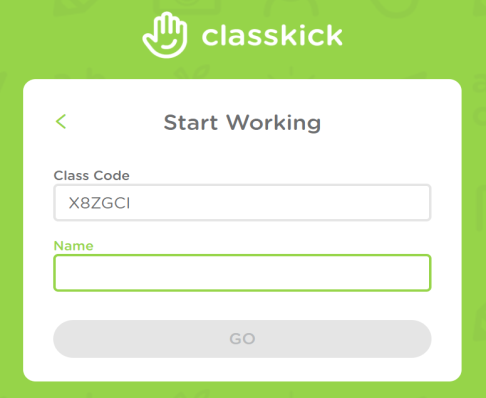 ***部分網頁瀏覽器需先按「CONTINUE TO CLASSKICK」才可輸入「Name」方格。登入以下網站內的「翻轉教室」，點選「聖誕節來了」，觀看影片後完成題目。登入方法：步驟一：登入以下網站https://ebookweb.ephhk.com/login.php***請利用英文科相同的登入帳號及密碼登入網站。步驟二：找尋互動系統中的「翻轉教室」，進入後觀看影片並完成功課。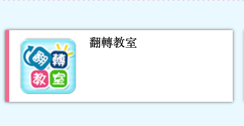 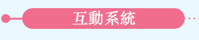 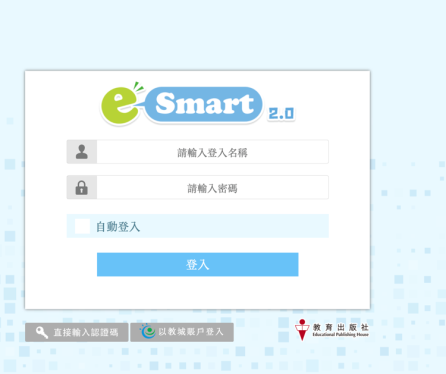 圖書請到以下學習網站閱讀或聽故事，然後把看過的書或聽了的故事，填寫在閱讀紀錄冊中。1.公共圖書館電子資源 https://www.hkpl.gov.hk/tc/e-resources/index.html2.故事花園https://www.bookstrg.com/Res/Pic/Chr/Stories/3. 光大控股星聲講故事https://www.youtube.com/channel/UCTx8aLb0o2quTJLZn6zlDbg4.Epic!For educators (以educator登記，可免費使用)https://www.getepic.com/educators宗教請同學利用以下連結，在網上聆聽故事不要灰心：https://lovekid.hk/story/gospelstory/379-gs275其他增潤課程1. 同學可進入以下連結，獲取一些抗疫資訊：https://www.youtube.com/watch?v=Vz_Mmj_rm2s&feature=youtu.behttps://www.youtube.com/watch?v=Yr_wkAOEalQUTV直播教室  請用手機/ipad 先下載UTV app，在「停課示停學 免費直播教室」中依節目表選取適當課節讓學生進行自學。一至五下午皆有中、英、數、常不同科目網上教學，每教節30分鐘，內容每天更換。香港01「停課不停學」，推介免費網上工作紙  https://www.hk01.com/issue/943 家長按不同級別、不同科目及課題，自行選取練習讓學生自學。練習後有答案，讓學生即時獲得回饋。中文1. 如沒有二上第一冊課本完成上週課業，請利用以下連結下載課文詞語，並在自學簿上默寫應用詞語三次。https://drive.google.com/drive/folders/1yYD9gXgps5QZAtaR-MMYvRZ2DnLSGyJi?usp=sharing2. 利用以下連結，聆聽及朗讀單元九第一及第二課單元九 第一課：https://vms.oupchina.com.hk/streaming.php?b=npcla_A209002_red_can單元九　第二課：https://vms.oupchina.com.hk/streaming.php?b=npcla_A209008_red_can3. 在家中自行設立「自學簿」，默寫二上第二冊（第九至十課）的應用字詞三次。英文*** 英文教科書網上自學網站_使用說明***     請按 1. 英文教科書網上自學網站: https://headstart.ephhk.com/index.php/loginA. 網上學習 study guide: 自學 Unit 3 grammar 2B. 網上Diagnostic system:  Unit 3 grammar 2C. 串字及默句子：e-dictation unit 3 part 22. 完成及遞交工作紙1https://docs.google.com/forms/d/1CiYEvRYk3ar7tTMyBazxPkZ_00ZVWcY9Vii4TEzP0HU/viewform?edit_requested=true3. 遞交工作紙2https://docs.google.com/forms/d/1BQH3eJrv1UFtiiwZAxydVRy05Jp4utwUdqhbkwsaepQ/viewform?edit_requested=true4.  Video- Jobshttps://www.youtube.com/watch?v=R69YKFmlcnA學生完成觀看短片後，把不同職業名稱及其工作地點寫在SSB或白紙上，復課後交。數學觀看教學片段a)香港的通用貨幣二    https://www.hkedcity.net/etv/resource/828570867  b) 貨幣運用http://cloudweb.mers.hk/datastore/sound/primary/maths2014/firefly_mp4/221_cS2A02.mp4  c)購物https://www.youtube.com/watch?v=YspXb86ujwA&feature=youtu.be  d)時間二https://www.hkedcity.net/etv/resource/150038088  e)平年和閏年一https://www.youtube.com/watch?v=gbMhu4t7oAk&feature=youtu.be  f)平年和閏年二https://www.youtube.com/watch?v=HN53mzWIMlM&feature=youtu.be完成網上練習a)完成課本(二上B冊)內p.62 -68b)利用英文科相同的登入帳號及密碼登入網站https://e-smart.ephhk.com/html/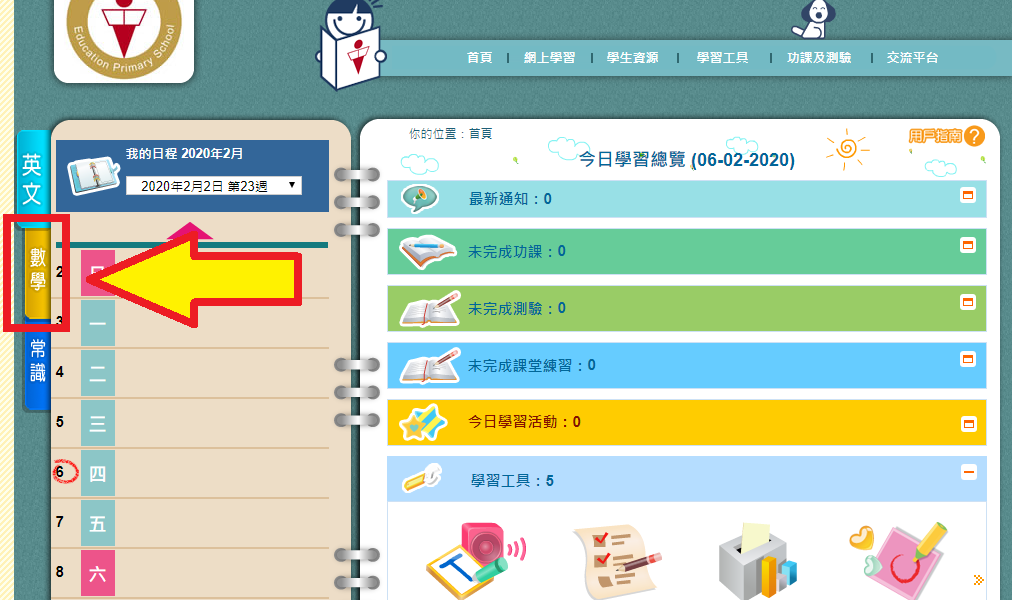 點選數學科後，完成並遞交 2月17-21日停課功課**本校會透過grwth的學生戶口，給每位學生的現代教育數學網站戶口的登入帳號及密碼，同學們可以進入到現代教育網站做每日十題，或玩數學遊戲，希望在此停課不停學期間，能讓學生有多的學習途徑。http://www.mers.hk/login/gateway/pmath_st.php 常識請利用以下連結，觀看影片及完成網上練習，完成後按「提交」。https://docs.google.com/forms/d/e/1FAIpQLSdyLyWBv33DVkW8NtdmFlaS2aMIR-M0QVf0_oSpHLFIzsjv9w/viewform?vc=0&c=0&w=1圖書請到以下學習網站閱讀或聽故事，然後把看過的書或聽了的故事，填寫在閱讀紀錄冊中。1.公共圖書館電子資源 https://www.hkpl.gov.hk/tc/e-resources/index.html2.故事花園https://www.bookstrg.com/Res/Pic/Chr/Stories/3.光大控股星聲講故事https://www.youtube.com/channel/UCTx8aLb0o2quTJLZn6zlDbg4.Epic!For educators (以educator登記，可免費使用)https://www.getepic.com/educators宗教請同學利用以下連結，在網上聆聽故事不要灰心：https://lovekid.hk/story/gospelstory/379-gs275其他增潤課程1. 同學可進入以下連結，獲取一些抗疫資訊：https://www.youtube.com/watch?v=Vz_Mmj_rm2s&feature=youtu.behttps://www.youtube.com/watch?v=Yr_wkAOEalQ2. UTV直播教室  請用手機/ipad 先下載UTV app，在「停課示停學 免費直播教室」中依節目表選取適當課節讓學生進行自學。一至五下午皆有中、英、數、常不同科目網上教學，每教節30分鐘，內容每天更換。3.香港01「停課不停學」，推介免費網上工作紙  https://www.hk01.com/issue/943 家長按不同級別、不同科目及課題，自行選取練習讓學生自學。練習後有答案，讓學生即時獲得回饋。1. 同學可進入以下連結，獲取一些抗疫資訊：https://www.youtube.com/watch?v=Vz_Mmj_rm2s&feature=youtu.behttps://www.youtube.com/watch?v=Yr_wkAOEalQ2. UTV直播教室  請用手機/ipad 先下載UTV app，在「停課示停學 免費直播教室」中依節目表選取適當課節讓學生進行自學。一至五下午皆有中、英、數、常不同科目網上教學，每教節30分鐘，內容每天更換。3.香港01「停課不停學」，推介免費網上工作紙  https://www.hk01.com/issue/943 家長按不同級別、不同科目及課題，自行選取練習讓學生自學。練習後有答案，讓學生即時獲得回饋。中文每天朗讀課文第一課及第二課 https://trc.oupchina.com.hk/clt/prichi/Audio/bkA.asp#p3聆聽練習    https://forms.gle/kXfT1YbMZ8ppsTYF8閲讀理解 https://docs.google.com/forms/d/e/1FAIpQLScGsXssdB1ahD_uh6zSaq7LAx6sPhy7iAM1CTeCFcoviFIoFw/viewform?usp=sf_link英文*** 英文教科書網上自學網站_使用說明***     請按 英文教科書網上自學網站:  https://headstart.ephhk.com/index.php/login1. unit 1 grammar 2:
  下載網上學習study guide :自學 grammar  2
2. 網上diagnostic system (EDS) : unit 1 grammar 2
3. rewarding system數學1. 完成「括號的認識」網上練習：https://forms.gle/PTs9cJxzUEnLwv7bA2.完成「加減混合計算」網上練習：https://forms.gle/TB6ngdTRw1rpcyvC63. 觀看「乘加混合計算」教學短片4段短片4. 完成3下A書P.8  至P. 12（如有）觀看下面4段短片：建議學生按下列次序學習：1. 用牛津小學數學的材料讓學生複習括號和加減混合https://www.youtube.com/playlist?list=PLEtqNhEJpK6VlKyKZctLhBwie0kplY4FJ 2. 學習乘加混合計算 - a. 乘加混合計算預習   https://youtu.be/GGzSt3qXSWA b. (24.1)小三乘加混合計算（式題教學） https://youtu.be/YFVoM0S3RFs c. 三數 三下A乘加混合計算    https://youtu.be/MA2D8SJ6a0c （2）（應用題教學）**本校會透過grwth的學生戶口，給每位學生的現代教育數學網站戶口的登入帳號及密碼，同學們可以進入到現代教育網站做每日十題，或玩數學遊戲，希望在此停課不停學期間，能讓學生有多的學習途徑。http://www.mers.hk/login/gateway/pmath_st.php常識登入以下網站內的「翻轉教室」，點選「探索自然的奧秘」，觀看影片後完成題目。登入方法：步驟一：登入以下網站https://ebookweb.ephhk.com/login.php       ***請利用英文科相同的登入帳號及密碼登入網站。步驟二：找尋互動系統中的「翻轉教室」，進入後觀看影片並完成功課。圖書請到以下學習網站閱讀或聽故事，然後把看過的書或聽了的故事，填寫在閱讀紀錄冊中。1.公共圖書館電子資源 https://www.hkpl.gov.hk/tc/e-resources/index.html2.故事花園https://www.bookstrg.com/Res/Pic/Chr/Stories/3. 光大控股星聲講故事https://www.youtube.com/channel/UCTx8aLb0o2quTJLZn6zlDbg4.Epic!For educators (以educator登記，可免費使用)https://www.getepic.com/educators宗教請同學利用以下連結，在網上聆聽故事不要灰心：https://lovekid.hk/story/gospelstory/379-gs275其他增潤課程1. 同學可進入以下連結，獲取一些抗疫資訊：https://www.youtube.com/watch?v=Vz_Mmj_rm2s&feature=youtu.behttps://www.youtube.com/watch?v=Yr_wkAOEalQ2. UTV直播教室  請用手機/ipad 先下載UTV app，在「停課示停學 免費直播教室」中依節目表選取適當課節讓學生進行自學。一至五下午皆有中、英、數、常不同科目網上教學，每教節30分鐘，內容每天更換。3. 香港01「停課不停學」，推介免費網上工作紙  https://www.hk01.com/issue/943 家長按不同級別、不同科目及課題，自行選取練習讓學生自學。練習後有答案，讓學生即時獲得回饋。中文聆聽練習https://docs.google.com/forms/d/e/1FAIpQLSeg7UTrfqlFnAOIdLIm2W2FshlbiqL6Dmk2hCA9wsnY5GUKLg/viewform?usp=sf_link閱讀理解Qhttps://docs.google.com/forms/d/e/1FAIpQLSdmPxxCIEDIr8fKd_mzFEVgqkkjaMVXZo4h0JJDUDzF2Embtg/viewform?usp=sf_link預習第十六課https://docs.google.com/forms/d/1N3K32STZqKLYSRTj23TZ5yW8UuRhglstm358zWZMZ50/edit英文*** 英文教科書網上自學網站_使用說明***     請按 英文教科書網上自學網站:  https://headstart.ephhk.com/index.php/login1.  unit 1 grammar 2:   下載網上學習study guides : 自學grammar 22. 網上diagnostic system (EDS): unit 1 grammar 23.  flipped classroom:   unit 1數學觀看影片：(20.1) 小四除加混合計算https://www.youtube.com/watch?v=r0QrQfLPIng課業：除加混合計算網上練習：https://forms.gle/ppvUmZog8MoCfTLi8**本校會透過grwth的學生戶口，給每位學生的現代教育數學網站戶口的登入帳號及密碼，同學們可以進入到現代教育網站做每日十題，或玩數學遊戲，希望在此停課不停學期間，能讓學生有多的學習途徑。http://www.mers.hk/login/gateway/pmath_st.php常識登入以下網站內的「翻轉教室」，點選「透視呼吸系統」，觀看影片後完成題目。登入方法：步驟一：登入以下網站https://ebookweb.ephhk.com/login.php       ***請利用英文科相同的登入帳號及密碼登入網站。步驟二：找尋互動系統中的「翻轉教室」，進入後觀看影片並完成功課。圖書請到以下學習網站閱讀或聽故事，然後把看過的書或聽了的故事，填寫在閱讀紀錄冊中。1.公共圖書館電子資源 https://www.hkpl.gov.hk/tc/e-resources/index.html2.故事花園https://www.bookstrg.com/Res/Pic/Chr/Stories/3. 光大控股星聲講故事https://www.youtube.com/channel/UCTx8aLb0o2quTJLZn6zlDbg4.Epic!For educators (以educator登記，可免費使用)https://www.getepic.com/educators宗教請同學利用以下連結，在網上聆聽故事撒母耳記上6：另立君王https://lovekid.hk/story/biblestory/348-1sam6 撒母耳記上7：掃羅被神引導 https://lovekid.hk/story/biblestory/350-1sam7撒母耳記上8：神的揀選https://lovekid.hk/story/biblestory/353-1sam8撒母耳記上9：掃羅的能力https://lovekid.hk/story/biblestory/355-1sam9撒母耳記上10：神的警告與安慰https://lovekid.hk/story/biblestory/357-1sam10其他增潤課程1. 同學可進入以下連結，獲取一些抗疫資訊：https://www.youtube.com/watch?v=Vz_Mmj_rm2s&feature=youtu.behttps://www.youtube.com/watch?v=Yr_wkAOEalQ2. UTV直播教室  請用手機/ipad 先下載UTV app，在「停課示停學 免費直播教室」中依節目表選取適當課節讓學生進行自學。一至五下午皆有中、英、數、常不同科目網上教學，每教節30分鐘，內容每天更換。3. 香港01「停課不停學」，推介免費網上工作紙  https://www.hk01.com/issue/943 家長按不同級別、不同科目及課題，自行選取練習讓學生自學。練習後有答案，讓學生即時獲得回饋。中文請利用以下連結，聆聽及朗讀單元十課文(五下一冊：第3及第4課) https://trc.oupchina.com.hk/clt/prichi/Audio/bkA.asp#p5家課(一)請利用以下連結，完成網上練習。**完成後，請按頁尾「Submit」遞交***https://docs.google.com/forms/d/e/1FAIpQLSfZDAoP80h2CErmyKCfP0JWhDWQXfZWEGpE7EDUUw5uxbjF9A/viewform?usp=pp_url家課(二)請利用以下連結，完成網上練習。***完成後，請按頁尾「Submit」遞交***https://docs.google.com/forms/d/e/1FAIpQLSfKbNJw6LxtdXUVI5r7FPsr6Cv54c-QE_CBk1aC1p6mI7pnjA/viewform?usp=pp_url家課(三)請利用以下連結，完成網上練習。***完成後，請按頁尾「Submit」遞交***https://docs.google.com/forms/d/e/1FAIpQLSfzlpqPRi87FvjsbETZbWIFJxC8ScRcOHJR6zM5nKpCHzx4ww/viewform?usp=pp_url英文*** 英文教科書網上自學網站_使用說明***     請按 英文教科書網上自學網站:  https://headstart.ephhk.com/index.php/login1. 温習第1及2周的課業(Unit 1):a. vocabulary (e dictation)b. grammar 1 and 2 (EDS)c. flipped classroomd. *rewarding system*內的Quizzes(上方紅色按鍵): 
unit 1(vocabulary, grammar 1 and grammar 2)2. google form網上練習: unit 1: a. grammar 1: https://docs.google.com/forms/d/e/1FAIpQLSe5v7USlgv1mJo0hLYt1jOrjuk_oRHBjb52xTznslgcWXB6SA/viewformb. grammar 2:https://docs.google.com/forms/d/e/1FAIpQLSduAA7vazLZJEi8Rpbyg1cnv5MGUkvJn8bXQexHihDVD-G-ww/viewform數學利用以下連結，完成網上習作。進入畫面後，請在「Name」方格內填上「班別學號姓名」，例：5A01陳大明 小數減法https://app.classkick.com/#/login/9HQG4O請完成5下A書P.10-13，再拍攝已完成數學功課，上載相片到以上的連結。小數加減混合https://app.classkick.com/#/login/6T94EN請完成5下A書P.17-19，再拍攝已完成數學功課，上載相片到以上的連結。**（5B班同學可以在Grwth瀏覽2月10日發放的電子書，把答案寫在紙上，然後拍攝）**本校會透過grwth的學生戶口，給每位學生的現代教育數學網站戶口的登入帳號及密碼，同學們可以進入到現代教育網站做每日十題，或玩數學遊戲，希望在此停課不停學期間，能讓學生有多的學習途徑。http://www.mers.hk/login/gateway/pmath_st.php常識請利用以下連結，觀看影片及完成網上練習，完成後按「提交」。https://forms.gle/acotkmTqyeXMG7jF9圖書請到以下學習網站閱讀或聽故事，然後把看過的書或聽了的故事，填寫在閱讀紀錄冊中。1.公共圖書館電子資源 https://www.hkpl.gov.hk/tc/e-resources/index.html2.故事花園https://www.bookstrg.com/Res/Pic/Chr/Stories/3. 光大控股星聲講故事https://www.youtube.com/channel/UCTx8aLb0o2quTJLZn6zlDbg4.Epic!For educators (以educator登記，可免費使用)https://www.getepic.com/educators宗教請同學利用以下連結，在網上聆聽故事撒母耳記上6：另立君王https://lovekid.hk/story/biblestory/348-1sam6撒母耳記上7：掃羅被神引導 https://lovekid.hk/story/biblestory/350-1sam7撒母耳記上8：神的揀選https://lovekid.hk/story/biblestory/353-1sam8撒母耳記上9：掃羅的能力https://lovekid.hk/story/biblestory/355-1sam9撒母耳記上10：神的警告與安慰https://lovekid.hk/story/biblestory/357-1sam10其他增潤課程1. 同學可進入以下連結，獲取一些抗疫資訊：https://www.youtube.com/watch?v=Vz_Mmj_rm2s&feature=youtu.behttps://www.youtube.com/watch?v=Yr_wkAOEalQ2. UTV直播教室  請用手機/ipad 先下載UTV app，在「停課示停學 免費直播教室」中依節目表選取適當課節讓學生進行自學。一至五下午皆有中、英、數、常不同科目網上教學，每教節30分鐘，內容每天更換。3.香港01「停課不停學」，推介免費網上工作紙  https://www.hk01.com/issue/943 家長按不同級別、不同科目及課題，自行選取練習讓學生自學。練習後有答案，讓學生即時獲得回饋。中文作文：根據題目：每人都曾經遇過困難，有人選擇面對，有人選擇逃避。請以«我終於成功克服了»為題，寫出事情的起因、經過、結果和感受。參考作文大綱，並進行寫作（字數不少於300字，自備原稿紙或單行紙）。作文大綱超連結:  https://forms.gle/NfmKANkN55JwrBkt5預習第一課《女媧補天》，並就以下字詞：「神通廣大、摻和、興風作浪、蓬勃和泛濫」查字典，把解釋寫在筆記簿上。3. 完成第一課《女媧補天》的討論和活動（書p.4-5）第1-4題，並把答案寫在筆記簿上。英文*** 英文教科書網上自學網站_使用說明***     請按 1. 英文教科書網上自學網站:  https://headstart.ephhk.com/index.php/login温習第1及2周的課業(Unit 1):朗讀及串字：e-dictation unit 1 part 2網上學習study guides : 自學 unit 1 grammar  2網上diagnostic system (EDS)：unit 1 grammar 2完成及遞交網上練習Passive voice：https://docs.google.com/forms/d/e/1FAIpQLSf170FoZQp8oQjT9TRXkhunKALDZCIpR-9oNpOCAt2Kx6IEvg/viewform?usp=sf_link完成及遞交網上練習Story of Christmas：https://docs.google.com/forms/d/1AyE7BXj5PMiOuB7r4p17_s52GaeENdBGJh96dtLEZNc數學1. 按以下指示遞交已完成的6上B冊書P.51-58   進入以下的網址     https://app.classkick.com/#/login/492IV2       Class code:492IV2           Name: 請輸入班別+學號+姓名 如 6E01陳大文     進入後按指示完成上載功課的程序注意⚠：每頁拍照一張，逐頁上載2. 觀看教學影片。百分數https://www.youtube.com/watch?v=VhC8Hl3lsoI百分數的應用一https://www.youtube.com/watch?v=lnbd5GLl01E百分數的應用二https://www.youtube.com/watch?v=y2f0tJUQr_s進入以下網站，在Name欄內填上班別及學號（例：6A01）登入，完成網上習作。http://app.classkick.com/#/login/4PH2DG**本校會透過grwth的學生戶口，給每位學生的現代教育數學網站戶口的登入帳號及密碼，同學們可以進入到現代教育網站做每日十題，或玩數學遊戲，希望在此停課不停學期間，能讓學生有多的學習途徑。http://www.mers.hk/login/gateway/pmath_st.php常識請利用以下連結，觀看影片及完成網上練習，完成後按「提交」。https://forms.gle/Ayzup4EpYSHsEEGR6圖書請到以下學習網站閱讀或聽故事，然後把看過的書或聽了的故事，填寫在閱讀紀錄冊中。1.公共圖書館電子資源 https://www.hkpl.gov.hk/tc/e-resources/index.html2.故事花園https://www.bookstrg.com/Res/Pic/Chr/Stories/3. 光大控股星聲講故事https://www.youtube.com/channel/UCTx8aLb0o2quTJLZn6zlDbg4.Epic!For educators (以educator登記，可免費使用)https://www.getepic.com/educators宗教請同學利用以下連結，在網上聆聽故事撒母耳記上6：另立君王https://lovekid.hk/story/biblestory/348-1sam6撒母耳記上7：掃羅被神引導 https://lovekid.hk/story/biblestory/350-1sam7撒母耳記上8：神的揀選https://lovekid.hk/story/biblestory/353-1sam8撒母耳記上9：掃羅的能力https://lovekid.hk/story/biblestory/355-1sam9撒母耳記上10：神的警告與安慰https://lovekid.hk/story/biblestory/357-1sam10其他增潤課程1. 同學可進入以下連結，獲取一些抗疫資訊：https://www.youtube.com/watch?v=Vz_Mmj_rm2s&feature=youtu.behttps://www.youtube.com/watch?v=Yr_wkAOEalQ2.UTV直播教室  請用手機/ipad 先下載UTV app，在「停課示停學 免費直播教室」中依節目表選取適當課節讓學生進行自學。一至五下午皆有中、英、數、常不同科目網上教學，每教節30分鐘，內容每天更換。3.香港01「停課不停學」，推介免費網上工作紙  https://www.hk01.com/issue/943 家長按不同級別、不同科目及課題，自行選取練習讓學生自學。練習後有答案，讓學生即時獲得回饋。